Приложение Приложение №1.СОЮЗ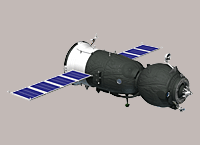 ЗЕНИТ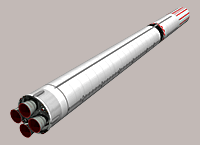 БУРАН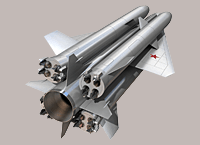 Приложение №2.  Космическая карта-планшетПриложение №  3  Характеристика предложения:По цели высказывания:ПовествовательноеВопросительноеПобудительноеВосклицательное или невосклицательноеРаспространённое или нераспространённое.Простое или сложноеЕсли предложение сложное, тоНазовите простые предложения, из которых оно состоит (подчеркните их грамматические основы).Укажите, какие они (распространённые или нераспространённые)№ Карта-планшетСамооценка Оценка экипажа№ Карта-планшетСамооценка Оценка экипажа1Отобразить свои эмоции на начало урока1Отобразить свои эмоции на начало урока2Орфографическая пятиминутка**2Орфографическая пятиминутка**3Схема-ключ К-2**3Схема-ключ К-2**4Разбор предложения*4Разбор предложения*5Упражнение 49*5Упражнение 49*6Отразить свои эмоции на конец урока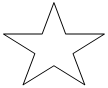 6Отразить свои эмоции на конец урока7Итоговая самооценка за урок*7Итоговая самооценка за урок*8Оценка учителя8Оценка учителя№ Карта-планшетСамооценка Оценка экипажа№ Карта-планшетСамооценка Оценка экипажа1Отобразить свои эмоции на начало урока1Отобразить свои эмоции на начало урока2Орфографическая пятиминутка**2Орфографическая пятиминутка**3Схема-ключ К-2**3Схема-ключ К-2**4Разбор предложения*4Разбор предложения*5Упражнение 49*5Упражнение 49*6Отразить свои эмоции на конец урока6Отразить свои эмоции на конец урока7Итоговая самооценка за урок*7Итоговая самооценка за урок*8Оценка учителя8Оценка учителяКарточка-1Карточка-1-Прочитайте текст.-Объясните пропущенные орфограммы.-Прочитайте второе предложение. Дайте характеристику данному предложению. Если потребуется помощь, можете воспользоваться приложением №3Звёзды ясные, звёзды прекрасныеНаш…птали цветам ска…ки ч…дные.Лепестки улыбнулись атласные, Задр…жали листы изумрудные.Прочитайте текст.-Объясните пропущенные орфограммы.-Прочитайте второе предложение. Дайте характеристику данному предложению. Если потребуется помощь, можете воспользоваться приложением №2Звёзды ясные, звёзды прекрасныеНаш…птали цветам ска…ки ч…дные.Лепестки улыбнулись атласные, Задр…жали листы изумрудные.Карточка -2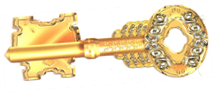 Карточка -2Глаголчто делать? что сделать?Глаголчто делать? что сделать?Обозначаюпо временамОбозначаюпо временамОтвечаю на вопросынеопределённую формуОтвечаю на вопросынеопределённую формуимеюСказуемымимеюсказуемымВ предложении чаще всего бываюдействие предмета или его состояниеВ предложении чаще всего бываюдействие предмета или его состояниеизменяетсячасть речиизменяетсячасть речиКарточка-3Карточка-3Карточка-3Карточка-3Карточка-3Карточка-3существительноеглаголчислосуществительноеглаголчислокроватьсломаласькроватьсломаласьмальчикубежалмальчикубежалоблакоскрылосьоблакоскрылоськровати сломалиськровати сломалисьмальчики убежалимальчики убежалиоблакаскрылисьоблакаскрылисьКарточка-4Карточка-4Карточка-4Карточка-4Карточка-4Карточка-4существительноеглаголродсуществительноеглаголродкроватьсломаласькроватьсломаласьмальчикубежалмальчикубежалоблакоскрылосьоблакоскрылоськровати сломалиськровати сломалисьмальчики убежалимальчики убежалиоблакаскрылисьоблакаскрылисьКарточка-4Карточка-4Карточка-4Карточка-4Карточка-4Карточка-4Карточка-4Карточка-4существительное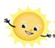 глаголродсуществительноеглаголродкроватьОнасломаласькроватьОнасломаласьмальчикОнубежалмальчикОнубежалоблакоОноскрылосьоблакоОноскрылось